Задание для обучающихся с применением дистанционных образовательных технологий и электронного обученияДата: 27.11.2020 г.Группа Пр18Учебная дисциплина «ОП.08.Технология изготовления декоративных изделий из волос для оформления причёсок»Тема занятия: «Помещение и оборудование постижерного цеха»Форма: Урок- изучение нового материалаСодержание занятия:Повторить содержание предыдущих вопросов: История появления париковПостиж- определение. Сырье для париковПроизводственное помещение постижерного цеха          инструменты и приспособленияВопросы, рассматриваемые в ходе занятия:1. Материалы для постижерных работа)Основное сырье. б) Натуральные волосы для постижерных работв) Искусственные волосы для постижерных работ2. Подготовительные операции3. Тресование волос4. Тамбуровка волос Задание для обучающихся: 1.Выполнить и прочитать конспект пройденного материала2. выучить определения 3. смотреть видиофильм https://youtu.be/X2xemlE2dk8https://youtu.be/bi5ZJlGA8ikУСПЕХОВ В ВЫПОЛНЕНИИ ЗАДАНИЙ!КОНСПЕКТДля постижерных работ требуются различные материалы: тюль, газ, тесьма и т.д.МатериалыДля постижерных работ требуются различные материалы: тюль, газ, тесьма и т.д.Тюль — гладкая сетчатая ткань. Применяется для изготовления основы парика (монтюра), к которому прикрепляются волосы методом тамбуровки.Газ — очень тонкая ткань с мелкими квадратными отверстиями, нашивается на теменную часть монтюра парика. Применяется при тамбуровке.Тесьма — плотная хлопчатобумажная, малорастягивающаяся лента шириной 12-14 мм, используется для окантовки монтюра. При построении монтюра тюль крепят к тесьме, что сохраняет форму и придает устойчивость и жесткость монтюру.Нитки используются для изготовления монтюра, подбираются в тон волос изделия.Желатин используется для пропитки тюля при построении монтюра парика.Основное сырье. Натуральные и искусственные волосы для постижерных работИзделия из волос изготавливаются из различных материалов: натуральных волос, шерсти животных или синтетических волокон (главным образом ультрасовременного акрила (канекалона).Изделия из натуральных волосНатуральные волосы человека являются лучшим материалом для изготовления постижерных изделий, т.к. они красивы, за ними легко ухаживать, они хорошо поддаются различным видам обработки: мытью, окраске, химической завивке и т.д.По структуре волосы людей европейской группы считаются лучшим материалом и наиболее подходят для изготовления постижерных изделий.Они хорошо поддаются любой обработке, т.к. самые тонкие и эластичные, но при неправильном мытье и чистке легко сваливаются, что отражается на качестве и внешнем виде изделия.Высоко ценятся в постижерном производстве и волосы людей азиатской группы, они часто используются при изготовлении париков и шиньонов, но сначала такие волосы подвергают специальной химической обработке — их утончают, полностью осветляют и затем окрашивают в требуемый цвет.Однако в дальнейшем выполнение химической завивки, окраски и других видов обработки волос на таких изделиях выполнять уже нельзя.В настоящее время волосы для постижерных изделий окрашивают наряду с хной и басмой красителями для натуральных волос различных современных фирм.Постижерные изделия можно изготавливать из окрашенных и неокрашенных натуральных волос, но особенно ценны волосы, которые не подвергались окрашиванию и сохранили свой натуральный цвет.Такие волосы считаются волосами высшего качества, они гибкие, мягкие, блестящие и шелковистые, имеют естественный вид и позволяют подобрать наиболее сходные оттенки с волосами большинства людей.Натуральные волосы обладают значительной сопротивляемостью к загниванию, а значит, устойчивы к биологическим воздействиям.Именно это свойство позволяет изделиям, изготовленным из натуральных волос, очень долго сохранять свои основные качества при правильном уходе.Человеческий волос способен впитывать влагу, глицерин, различные животные и растительные жиры, при этом он увеличивается в объеме на 10-25%, а минеральные масла, вазелиновое масло и вазелин не могут проникнуть внутрь волоса и остаются на его поверхности.Усилить впитывающую способность помогают окисляющие вещества (например, перекись водорода) и щелочи, в результате чего волосы могут увеличиваться в объеме уже в 2-3 раза, но эти вещества также делают их тоньше и уменьшают их эластичность и прочность.Волосы становятся ломкими и пористыми, поэтому изделия, волосы которых являются осветленными, необходимо периодически обрабатывать специальными питательными препаратами.Волосы парика из натуральных волос можно укладывать феном и завивать, но завивка не сохраняется долго, и постепенно волосы становятся прямыми.В связи с этим возникает необходимость в изменении формы волос при помощи химической завивки, которую можно выполнять современными химическими составами.Изделия из искусственных материаловНатуральные волосы — материал достаточно дорогостоящий, в производство поступает в ограниченном количестве.Учитывая это обстоятельство, в настоящее время производители часто предлагают новые, разработанные для изготовления париков, искусственные синтетические и акриловые волокна, которые отличаются лишь химическими составляющими и формой поперечного сечения.Качественное изделие из волос по внешнему виду не должно отличаться от естественной прически.Существуют требования, которым должны отвечать искусственные волосы при замене натуральных:Искусственные волосы должны как можно лучше имитировать натуральные по естественному цвету и блеску и по внешней фактуре (на ощупь).Сохранять цвет и форму завитка после мытья.В настоящее время многие синтетические волокна для производства париков отвечают поставленным требованиям и по внешним факторам очень близки к натуральным человеческим волосам, кроме того, они не воспламеняются и не выцветают на солнце.Изделия долго сохраняются, держат форму и выглядят нарядными, но необходимо правильно хранить их и систематически ухаживать за ними.Поступающие в постижерное производство волокна бывают акриловыми, виниловыми и полиамидными.Самым распространенным акриловым синтетическим волокном, успешно применяющимся для изготовления постижерных изделий, является канекалон.По своей структуре и внешнему виду он максимально приближен к натуральным волосам.Изделия, в которых используется канекалон, очень легкие и служат намного дольше, чем изделия из обычного синтетического волокна.В отличие от натурального волоса, волокна канекалона не ломаются, не расщепляются и не путаются, поэтому изделия из него легко начесать и расчесать.Парики хорошо моются. Цвет не блекнет под действием света, тепла и воды.Рекомендуется после мытья прополаскивать изделие в антистатическом средстве.Полиамидное моноволокно капрон, применяющееся для изготовления постижерных изделий, по толщине равно средней толщине человеческого волоса.Перед тем как использовать волокно для изготовления изделий, необходимо подвергнуть его сырые мононити специальной предварительной обработке.Данное волокно отличается высокой жаростойкостью (до 200 °С), поэтому его можно накручивать электрощипцами.Как бы синтетические заменители волос ни были близки к натуральным, у них есть недостатки: акриловые волокна неустойчивы к изменениям температуры (не больше 60 °С), поэтому их нельзя обрабатывать электрическими инструментами для сушки и укладки волос (фен, щипцы), а виниловые волокна редко используются для изготовления постижерных изделий, поскольку меняют свою структуру после мытья — теряют волнистость.Существуют также смешанные парики, изготовленные из натуральных и искусственных волос.Подготовительные операцииПеред тем как начать изготавливать постижерное изделие, необходимо сначала привести в готовность инструменты (тресбанк, карду и т.д.) и подготовить волосы.Вначале собирают тресбанк, прикрепляют его к столу струбцинами и равномерно натягивают нити на стойках с помощью колков.На левой стойке концы нитей протягивают к зацепу и закрепляют на нем простым узлом.Сняв верхний колок с нитью, связывают петлеобразным узлом все три нити вместе на расстоянии 2-3 см от зацепа левой стойки. Необходимо сделать 2-3 узла. Они будут служить началом теса. После этого колок ставят на место.Укрепленный тресбанк с равномерно натянутыми нитями считается готовым к работе.С правой стороны тресбанка ставят карду, также прикрепленную к столу струбцинами, из которой в дальнейшем берут волосы для плетения треса, но сначала необходимо подготовить и обработать волосы.Обработка волосРазборка волос по длине:Для изготовления изделий из волос применяются натуральные отрезанные волосы, также можно использовать и вычесанные (очес), но их разборка довольно трудна из-за того, что они обычно спутанны.Сначала необходимо выполнить сортировку волос по цвету, длине и качеству. Их разделяют на отдельные пучки, распутывают, затем расчесывают на карде.Предварительно на иглы карды кладут лист бумаги размера карды и ударами щетки вбивают его до половины длины иголок.Далее в карду закладывают волосы, поверх зубьев снова кладут лист бумаги и, ударяя по ней щеткой, забивают бумагу вплотную к волосам.Поверх бумаги кладут щетку щетиной вниз, касающейся верхнего листа. Волосы оказываются зажатыми между бумагой.Приступают к вычесыванию волос. Небольшую прядь волос берут пальцами за выступающие концы и осторожно протягивают через карду. Этот прием повторяют до тех пор, пока все волосы не будут отсортированы — отделены более длинные волосы от коротких волос. Волосы короче 10 см для плетения не используют.По мере уменьшения количества волос в карде щеткой подбивают бумагу плотнее, чтобы волосы оказались вновь зажатыми между листами бумаги.Подборка волос по концам и головкам:После очищения волос от грязи и жира их необходимо рассортировать по концам и головкам. Данное занятие является очень кропотливым.При изготовлении париков известно два способа сортировки: мокрый и сухой!Мокрый способ:В емкости взбивают густую мыльную пену.Прядь волос держат посередине и ударяют одним ее концом по пене.Головки волос погружаются в пену, а концы остаются на ее поверхности.Таким же способом отделяют концы от головок с другой стороны пряди, после чего разделяют прядь, вытягивая волосы за головки.Сухой способ:Волосы протягивают через две рядом стоящие карды небольшими прядями, при этом более тонкие концы проскальзывают, а головки застревают.Оставшиеся в карде волосы извлекают и вновь протягивают, но уже в другую сторону.Процесс повторяется, пока все волосы не будут разобраны по концам и головкам.Головки волос укладывают в одну сторону и перевязывают нитками.Хранят рассортированные волосы обернутыми в бумагу, пересыпая их средством от моли.Мытье волосДезинфекция (очищение) волос происходит частично уже при сортировке на карде.Грязь скапливается на бумаге, которую время от времени меняют. Но этого недостаточно. Волосы необходимо вымыть.Моют волосы в большой емкости с применением жидкого мыла (шампуня) и соды — на каждые 200 г волос необходимо 50 г жидкого мыла или шампуня и 30 г соды на 1 л теплой воды.Чтобы волосы при мытье не запутались, их моют специальным приемом, но не трут. Держа прядь за середину, сначала опускают в моющий раствор среднюю часть, затем остальные волосы.Лучше мыть волосы руками, но можно пользоваться и щеткой, при этом работать с волосами необходимо от головок к концам, при смене направления волосы сваляются.При необходимости очистки небольшого объема волос их обрабатывают растворителем — ацетоном или спиртом.Дезинфицировать искусственные волосы нет необходимости, они проходят соответствующую обработку в процессе производства.Обработка тюляТюль, используемый для изготовления монтюров (основы) постижерных изделий, должен быть в цвет волос изделия. Ему необходимо придать дополнительную жесткость для лучшего сохранения формы с помощью пропитки желатином.Раствор желатина готовят из расчета на 1 л воды 100 г желатина. В готовом растворе не должно быть комком и сгустков.Перед пропиткой в него добавляют дубитель двухромовокислый аммоний (20% от массы желатина).Подготовленный тюль опускают в клеевой раствор на 5-10 минут, вручную отжимают и высушивают на рамках в растянутом состоянии.Тесьма, газ, как и тюль, должны иметь цвет волос изделия!Тресование волосТресование — это создание сплетенных рядов волос на нитках по определенной системе. Тресы являются основой большинства изделий из волос.Плетутся они на предназначенном для этого инструменте — тресбанке.Создание прядей из волос и накладных постижерных изделий в настоящее время становится все более актуальным. Существует несколько способов тресования волос:Трес в один оборот (тонкий трес) используется для изготовления отдельных локонов, кос и т.д. Для его плетения используются прядки по 15-20 волос в каждой;Трес-покрышка применяется для изготовления верхнего слоя косы, шиньона, прядки и т.д. — покрышки. Используются прядки по 10 волос в каждой. В результате получается очень тонкий, плотный трес;Трес в два оборота составляет основу большинства изделий из волос. Он более прочный. Для изготовления используются пряди по 25-30 волос в каждой.Факторы, влияющие на прочность треса:Прочность ниток.Качество плетения.Для плетения тресов используются синтетические и натуральные нитки.Синтетические нитки значительно превосходят по прочности нитки натуральные, к тому же они стойкие к химическому воздействию, т.к. возникает необходимость в изменении цвета, завивке и чистке изделия, а натуральные нитки при воздействии химических веществ легко разрушаются.В использовании синтетических ниток имеются и свои недостатки: поскольку они гладкие, с ними сложнее работать, и при затяжке вплетаемой прядки приходится сильнее удерживать ее в конечном положении; чем больше синтетических материалов использовано в постижерном изделии, тем больший парниковый эффект возникает при его применении.Основные принципы изготовления тресов:Трес должен быть прочным, плотным, не сдвигаться.Узлы должны быть однородными по всей длине тресов.Короткая часть треса не должна быть больше 2-4 см, чтобы избежать дальнейшего спутывания волос и максимально использовать их длину.Перед плетением необходимо завязывать нити в узел для предотвращения распускания треса.По окончания плетения необходимо завязать узел, как и перед началом работы.Отрезать нити с готовым тресом необходимо не ближе 3 см от начального и конечного узлов.Трес в один оборотПеред началом выполнения процесса плетения необходимо приготовить тресбанк, натянуть нити. Волосы нужно предварительно разобрать по головкам и концам, помыть и продезинфицировать, прочесать на карде.Процесс плетения начинается с завязывания первого узла (одного — при изготовлении треса для косы, т.к. при обработке он может разорваться), в других случаях нужно выполнить 2-3 узла. Для этого необходимо вытащить нижний колок из стойки, переплести нитью, закрепленной на нем, вокруг обеих верхних натянутых нитей и закрепить узлом на расстоянии 3 см от левой стойки. Вставить колок снова в стойку и отрегулировать натяжение нити.Правой рукой из карды вытащить прядь примерно из 20 волос, переложить ее в левую руку так, чтобы конец пряди (ее головки) был направлен вверх за натянутыми нитями. Большим и указательным пальцами правой руки протянуть прядь за головки между средней и нижней нитями на себя. Перекинуть прядь над верхней нитью от себя, при этом пальцами левой руки необходимо придерживать прядь около узла. Продеть верхний конец пряди правой рукой вниз между средней и верхней нитями, затем, обогнув нижнюю нить, направить его вверх и протянуть еще раз между средней и верхней нитями на себя. Далее прядь опять откидывается от себя вокруг верхней нити и продевается вниз между верхней и средней нитями на себя, направляясь под среднюю нить за нижнюю.Трес выполнен, но теперь необходимо его затянуть. Оба конца пряди берутся обеими руками и оттягиваются влево так, чтобы с правой стороны (со стороны головок) он был короче и конец его был не длиннее 2-4 см (в зависимости от длины пряди). Затянутую прядь сдвинуть по нитям большим и указательным пальцами влево и прижать к узлу. Таким способом проплести нужное количество прядей. Закончить трес необходимо выполнением узла, аналогичного начальному. После плетения волосы с одной стороны образуют нечто вроде свисающей бахромы, а с другой (со стороны головок) — бородку длиной 2-4 см.Трес-покрышкаВыполняется аналогично тресу в один оборот, но количество волос в пряди уменьшается до десяти.Также есть отличие в начале плетения треса — коней пряди продевается через среднюю и верхнюю нити. Остальная часть сохраняется неизменной.Трес в два оборотаВыполняется из прядей в 25-30 волос, так же, как и трес в один оборот, но плетение завершается выполнением еще одного оборота — прядь сверху, направляясь вниз, не продевается за нижнюю нить, а оборачивается вокруг нее назад, направляется наверх и через верхнюю нить вниз заканчивает плетение по технике треса в один оборот.Трес получается редким, но сильным.При выполнении тресования нередко допускаются ошибки:Тамбуровка волосТамбуровка волос — наиболее трудоемкая операция в постижерном деле, применяется для изготовления тамбуровочных париков, мужских накладок и для обработки передней кромки тресованных париков, т.е. изделий, где требуется наибольшее сходство с ростом натуральных волос.Она представляет собой связывание волос тамбуровочным крючком на основе (газ, тюль) так, чтобы пряди волос были равномерно распределены по основе и их направление связывания соответствовало положению их в готовой прическе.Для тамбуровки применяются специальные постижерные крючки, разные по толщине.В зависимости от вида изделия, участка обработки и предъявляемых специальных требований применяется определенная толщина крючка, например, в области лба, у пробора и на макушке используется тонкая основа (газ), и для работы на ней используется тонкий тамбуровочный крючок.С помощью него выполняется связывание волос одинарным или двойным узлом. При тамбуровке узлы волос должны иметь форму затягивающейся петли и не должны развязываться.Для прикрепления волос к прочному тюлю или газу достаточно одинарных узлов, близко расположенных друг к другу, при работе с мягким тюлем (тюль в мушках, сетчатый тюль) необходимо выполнять двойные узлы. Концы привязанных волос не должны быть длиннее 2 см.Сплошная тамбуровка имеет шахматный порядок, чтобы закрыть промежутки предыдущих рядов.Цепеобразная тамбуровка применяется для создания впечатления естественной прикорневой части волос, закрывая край ленты.Место выхода одной пряди является одновременно местом вдевания следующей. Таким образом, получается плетеная цепь из волос.Перед тамбуровкой необходимо прикрепить к столу карду с волосами головками к себе.На зафиксированной манекен-голове нужно закрепить монтюр изделия и наклонить ее в удобное для работы положение.Поскольку тамбуровка — очень тонкая операция, она требует хорошей освещенности рабочего участка.Индивидуальное освещение необходимо расположить непосредственно над рабочей зоной, но свет не должен попадать в глаза мастера.Выполнив подготовительные работы, необходимо приступить к тамбуровке.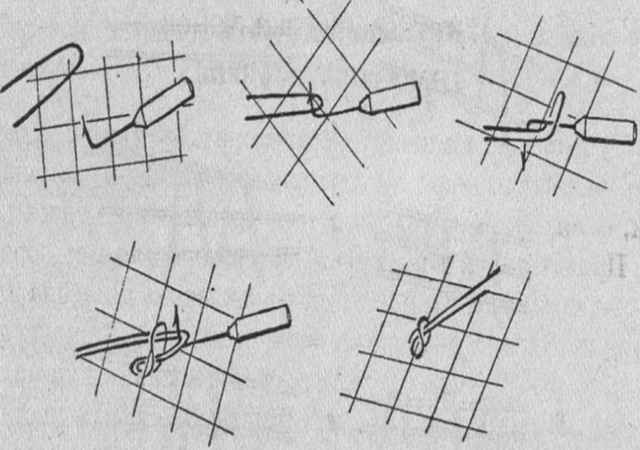 Одинарный узел:Правой рукой вытащить из карды прядь волос.Большим и указательным пальцами левой руки зажать прядь волос, загнув концы в петлю, и поднести ее к работе.Крючок держат большим, указательным и средним пальцами правой руки, как пишущую ручку. Бородка крючка должна быть направлена вверх.Правой рукой продеть крючок бородкой вверх в одну из ячеек ткани, зацепить прядку волос и протянуть ее через ячейку, сохраняя натяжение волос левой рукой, придерживая прядь за ее основание.Затем необходимо еще раз крючком, не вынимая его из петли, выполнить захват основания протянутой пряди из левой руки и протащить его через образовавшуюся петельку и резким движением затянуть прядь в узел.В момент затягивания узла концы волос из левой руки вытягиваются и расправляются в необходимом направлении.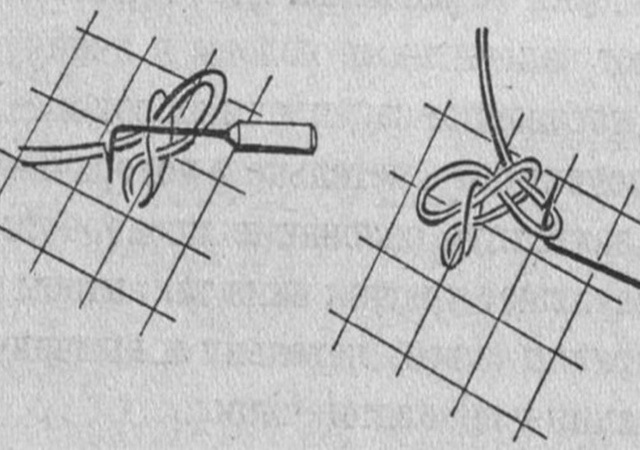 Двойной узел:При тамбуровке волос двойным узлом все движения аналогичны движениям, описанным выше, но до движения затягивания узла.Перед затягиванием узла необходимо, не вытаскивая крючка из получившейся второй петли, еще раз захватить бородкой крючка основание прядки в левой руке и протянуть его через петлю, вытаскивая при этом и все волосы пряди из левой руки.При тамбуровке необходимо следить, чтобы крючок захватывал один слой тюля, а второй (изнаночный) — оставался свободным.При ее выполнении также происходят ошибки (см. табл. ниже).Ошибки при выполнении тамбуровки:Методы и способы закрепления волос на основе постижерного изделия могут различаться в зависимости от самого изделия, его конструкции.При конструировании постижерных изделий с помощью тамбуровки и тресования тресы пришиваются к монтюру — матерчатой основе парика, выполненной из тюля, на нижнюю его половину по горизонтальным рядам.При изготовлении парика, состоящего полностью из волос и сшитого в виде шиньона, тресы нашиваются на монтажную ленту, которая скрепляется в виде шиньона и образует собой каркас изделия.Для такого парика необходимо примерно 8-10 м треса. Тресы могут быть выполнены из мелкотресованных волос.При изготовлении шиньонов, которые, по сути, и являются тресами в два оборота, готовые тресы сшивают нитками в виде сетки с крупными ячейками по различным формам.При изготовлении косы тресы (треспокрышка и трес в два оборота) навертывают на тесьму с помощью специального станка по строго определенной системе и сшивают, формируя готовое изделие.Вид бракаДопущенные ошибкиУзлы развязываются и трес распускаетсяНе выполнены узлы в начале и в конце треса. Нити срезаны очень близко к узламПряди не сдвигаются по нитям правильноНити провисают — нет должного натяженияТрес неравномерныйИспользованы пряди разной толщиныТрес неравномерный, некрепкий с видными пробеламиПлетение прядей не было достаточно тугим и крепким, сдвиг прядей был неравномернымТрес с разными узлами и направлением концовПлетение прядей было непоследовательным, по разным направлениямВолосы треса путаются, недостаточная длина волосОставлены равные концы (слишком длинные) прядиВид бракаДопущенные ошибкиСложно прокалывать ткань и протаскивать волосыОснова для тамбуровки слабо натянутаКонцы волос слишком длинные, волосы путаютсяСлишком большая петля из волосСложно сделать узелПри продевании крючка под ячейкой крючок с волосами не поворачиваетсяУзлы на газе очень толстые, и газ может прорватьсяИспользуется очень толстый крючокЯчейки разрываютсяТочки входа и выхода крючка расположены слишком близкоМежду прядками слишком много свободного места, и изделие не имеет стойкостиТочки входа и выхода крючка расположены слишком далекоУзлы развязываются и распускаютсяНеплотное затягивание узлов